Publicado en   el 24/09/2014 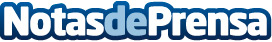 La Abogacía Europea publica sus recomendaciones tras anularse la Directiva sobre Protección de DatosDatos de contacto:Nota de prensa publicada en: https://www.notasdeprensa.es/la-abogacia-europea-publica-sus Categorias: Derecho http://www.notasdeprensa.es